Schüler- Homeoffice- Plan	Grundschule Bottendorf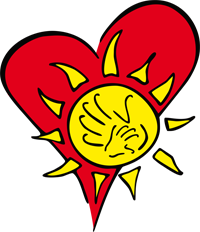 Woche vom  20.4. bis 24.4.			Klasse: 2cViel Spaß und Erfolg beim Üben wünscht dir deine Klassenlehrerin!WochentagDeutsch√Mathematik√HS√Montag1. WdW ins Mh(hinten) schreiben2. Tabelle mit 2 Spalten ng/nk  ins D2 - Ordne die WdW ein!1. Ah S. 67/ 22. Ah S. 68/ 1 a, b3. Ab Nr. 1AH S. 23/ Nr. 1,2 mündlichNr. 3 Schreibe in das Kästchen!Ab Heimtier-CheckDienstag1. Sprb. S. 66/ 1,3 ins D22. Ah S. 57/ 1,2,33. Lb S. 861. Mb S. 93/ 2a,b ins M22. Ah S. 71/ 1 ->Malfolgen 0 bis 43. Ab Nr. 2Mittwoch1. Sprb. S. 67/ 4,5,6,7 ins D22. Ah S. 38/13. Ih Lesen S. 16 und 171. Mb S. 93/ 3,4 ins M22. Ih S. 46/ 1,3,43. Ah S. 71/ 1 ->Malfolgen 5, 6, 8, 10Donnerstag1. Übe die WdW im neuen Heft!2. AbLesespur „Spaziergang mit Hund“3. Ab Pausenspaß1. Ah S. 68/ 22. IhS. 47/ 1, 23. Ab Nr. 5www.youtube.comHund/Information für Kinder/ Anna und die HaustiereAh S. 24, 25Freitag1. Ah S. 57/ 4,52. Ih Schreiben S. 633. Ab Teste dich selbst1. Ah S. 68/ 3, 42. Ih S. 47/3,4, 53. Ab Teste dich selbstwww.youtube.comQuiz/Errate diese 6 HundeberufeAb Hunde helfen MenschenAb HundeberufeDas geht immerLies ein schönes Buch!Malfolgen der 3 und der 6 lernen!BemerkungenWdW: singen, fangen, der Junge, der Finger, eng, lang, trinken, danken, denken, die BankSchicke das Ab „Teste dich selbst“ bis zum 25.4.2020 an: s.richter@schule.thueringen.deTägliche Übung 5 minwww.schlaukopf.deeinmaleins/3er und 6er